Дом ученика средњих школа Ниш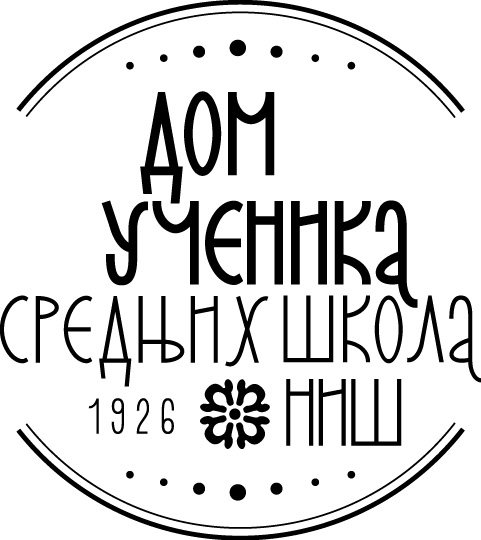 Ниш, Косовке девојке 6ПИБ: 100620992 Мат. бр. 07174845840-574667-11840-574661-29 Тел.:018/ 4-212-051Тел./факс:018/ 4-575-833www.domucenikasrednjihskolanis.rsПИТАЊА И ОДГОВОРИ БР. 1ЗА ЈНР-М 1.3.4./2018 – НАБАВКА РАДОВА – ИСПОРУКА, МОНТАЖА И ПОВЕЗИВАЊЕ СИСТЕМА ЗА АУТОМАТСКУ ДОЈАВУ ПОЖАРА У ОБЈЕКТУ ДИМИТРИЈЕ ТУЦОВИЋ	На основу захтева за појашњењем конкурсне документације достављамо питања потенцијалних понуђача:Питање потенцијалног понуђача број 2186 од 19.11.2018.:„Poštovani,Vezano za nabavku JNR-V 1.3.3/2018, šaljemo sledeće pitanje:- nije navedeno kako ponuđač dokazuje da ponuđena oprema zadovoljava tražene uslove, običaj je da se uz ponudu-konkursnu dokumnetaciju dostavi itehnička dokumentacija ponuđene oprem iz koje se nedvosmisleno vide karakteristike ponuđene opreme sa navedenim brojem stavke za koju se nudi?“Одговор: У складу са чланом 77 ЗЈН став 2, тачка 2, подтачка 5 понуђач испуњеност услова из члана 76. став 2. овог закона доказује подношењем доказа као што је опис или фотографија производа које понуђач нуди. У случају сумње наручилац може да захтева доказ о аутентичности узорака, описа или фотографија.Понуђач је дужан да техничке спецификације дате у делу II конкурсне документације који се односе на централу докаже достављањем каталога добра која нуди и који на недвосмислен начин доказују да понуђено добро одговара специфицираним карактериситкама.Питање потенцијалног понуђача број 2219 од 21.11.2018.:„У додатним условима за јавну набавку што се кадровског капацитета тиче у табели број 4, начин доказивања на страни број 8 нисте прецизирали која лиценца конкретно нам је потребна везано за дипломираног инжењера грађевинарства. Да ли то подразумева да можемо да искористимо било коју везану за грађевинасрство?“Одговор: „На страни 8 под редним бројем 4 – кадровски капацитет, одређено је да понуђач у моменту подношења понуде има запослена или ангажована следећа лица, која поседују одговарајуће лиценце, и то:- најмање 1 лице са лиценцом Министарства унутрашњих послова за извођење стабилних система за дојаву пожара;- најмање 1 лице са минимум средњом стручном спремом, и положеним стручним испитом из области заштите од пожара,- најмање 1 лице са лиценцом број 450 Инжењерске коморе Србије, (Odgovorni izvođač radova elektroenergetskih instalacija niskog i srednjeg napona)- најмање 1 лице са лиценцом број 453 Инжењерске коморе Србије. (Odgovorni izvođač radova telekomunikacionih mreža i Sistema). Да би понуђач испунио овај услов потребно је да достави копије уговора о раду/ангажовању за грађевинске инжењере са овим лиценцама, као и копије лиценци са потврдама Инжењерске коморе Србије да је иста важећа. “У складу са свим горе наведеним извршена је измена број 1 конкурсне документације.У Нишу, 21.11.2018.				Комисија за јавну набавку